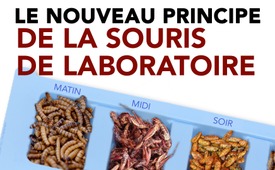 Le nouveau principe de la souris de laboratoire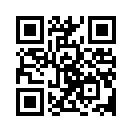 Le nouveau principe de la souris de laboratoire oblige ces Frankenstein à tester leur nourriture sur eux-mêmes pendant au moins 20 ans... 
La version courte du discours aux nations du fondateur de Kla.TV, Ivo Sasek, appelle à des décisions démocratiques mondiales comme il n'y en a jamais eu auparavant.Le nouveau principe de la souris de laboratoire
A peine avons-nous échappé aux manipulations génétiques forcées du Covid que ces mêmes Frankenstein nous ont déjà choisis comme cobayes expérimentaux. Leurs entreprises ont déjà obtenu les premières autorisations pour leur prochaine expérience humaine insensée. Tu dois désormais absorber leurs substances expérimentales très dangereuses dans ton alimentation quotidienne. Et ce, par le biais d'énormes quantités de vermine finement moulue dans tes pâtisseries, soupes, sauces, pâtes, etc. Le nouveau principe de la souris de laboratoire oblige également ces Frankenstein à tester leur nourriture sur eux-mêmes pendant au moins 20 ans... 
Vous trouverez l'intégralité de l'appel au réveil des nations lancé par le fondateur de Kla.TV, Ivo Sasek, sur www.kla.tv/25284 


1. En tant que population mondiale, disons une fois haut et fort « oui » au Great Reset de Klaus Schwab et de ses instigateurs : Mais en tant que démocratie mondiale, nous prenons d'abord la décision de tester ce Great Reset sur tous ses inventeurs et propagandistes pendant au moins 20 ans : c’est-à-dire sur Klaus Schwab et tous ses collègues du FEM, ainsi que sur toutes les puissances d'arrière-plan qui parient certainement sur lui, comme BlackRock, Vanguard et Cie.

2.  Nous nous laissons toujours guider et déterminer par des politiciens et des responsables qui n'ont aucunement prouvé par leur propre corps et leur vie que leurs nobles théories et idéaux politiques fonctionnent

3.  …dire désormais « oui » à tous les vaccins commandés par l'industrie pharmaceutique, y compris ceux de la MNRA, mais à la seule condition que nous testions au préalable tous ces produits pendant au moins 20 ans sur leurs propres fabricants, ainsi que sur tous les politiciens qui soutiennent de telles actions expérimentales. Mais le test de 20 ans doit également être mené à bien sur tous les complices et collaborateurs des services de santé et autres.

4.  La démocratie mondiale teste d'abord la pertinence du Great Reset proclamé sur les 1% de super-riches qui possèdent justement plus d'argent que les 99% restants de la population mondiale. En tant que démocratie mondiale, nous décidons que la satisfaction durable de tous les multimilliardaires et multi-billionnaires de ce monde doit être prouvée sur une période d'au moins 20 ans avant que ce Great Reset souhaité puisse être appliqué au reste de l'humanité - mais pas avant !

5. C'est pourquoi je propose que nous disions même « oui » à la surveillance totale prévue, ainsi qu'à l'abolition de l'argent liquide - mais uniquement à la condition que l'ensemble de la population mondiale puisse surveiller pendant au moins 20 ans toutes les élites susmentionnées avec leurs propres technologies. En tant que démocratie mondiale, nous inversons les rôles et ordonnons une sorte de Truman Show géant.

6. Nous sommes en train d'unir nos forces pour prendre des décisions fondamentales pour le monde. C'est ce dont nous traitons ici dans cette émission.de is.Sources:---Cela pourrait aussi vous intéresser:---Kla.TV – Des nouvelles alternatives... libres – indépendantes – non censurées...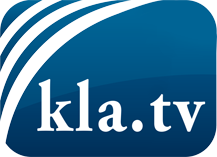 ce que les médias ne devraient pas dissimuler...peu entendu, du peuple pour le peuple...des informations régulières sur www.kla.tv/frÇa vaut la peine de rester avec nous! Vous pouvez vous abonner gratuitement à notre newsletter: www.kla.tv/abo-frAvis de sécurité:Les contre voix sont malheureusement de plus en plus censurées et réprimées. Tant que nous ne nous orientons pas en fonction des intérêts et des idéologies de la système presse, nous devons toujours nous attendre à ce que des prétextes soient recherchés pour bloquer ou supprimer Kla.TV.Alors mettez-vous dès aujourd’hui en réseau en dehors d’internet!
Cliquez ici: www.kla.tv/vernetzung&lang=frLicence:    Licence Creative Commons avec attribution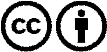 Il est permis de diffuser et d’utiliser notre matériel avec l’attribution! Toutefois, le matériel ne peut pas être utilisé hors contexte.
Cependant pour les institutions financées avec la redevance audio-visuelle, ceci n’est autorisé qu’avec notre accord. Des infractions peuvent entraîner des poursuites.